

Liebe Draco! Ich lade dich herzlich zur Halloween - Party ein!
Sie findet am (31.10.2015r.) bei mir zu Hause statt!
Adresse: Vampirehabenmichgefressen-straße Nr. 13!
Jeder muss ein Kostüm anziehen, und was zu essen z. B. paar Finger oder Spinnen mitbringen!
Ich hoffe, dass ihr kommt!
Beata, Kinga, Sylwia, Dorota, Dominika 

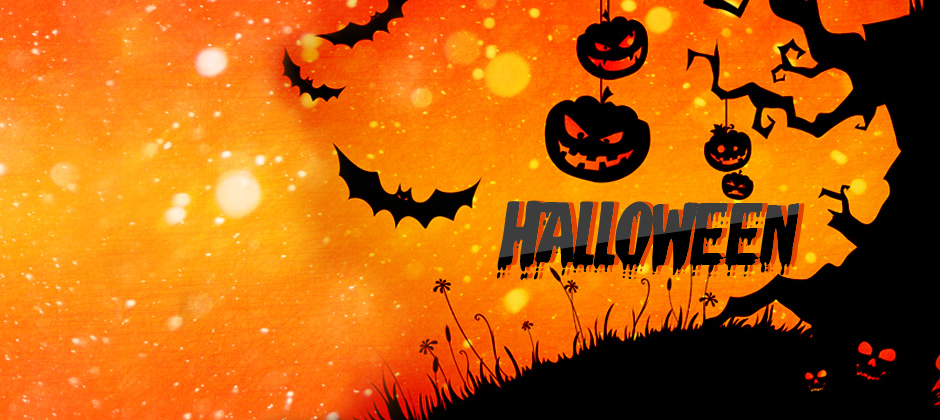 